Информация о проведении общешкольного родительского собрания «Формирование правовой культуры учащихся».	7 октября 2021 года, посредством платформы ZOOM  руководителем Отдела Образования г.Балхаш Агдарбековой Гульмирой Женисбековной проведено общешкольное родительское собрание в КГУ «ОШ №4». Содокладчиком являлась директор КГУ «ОШ №4» Фролова И.В. Тема родительского собрания - «Формирование правовой культуры учащихся». Общий охват принявших участие в родительском собрании составил 57 человек. 	Повесткой дня родительского собрания являлись следующие вопросы:Внешний вид учащихся и культура поведения в школе;Ранее курение. Табакокурение и электронные сигареты;Административная и уголовная ответственность несовершеннолетних и их законных представителей. Причины постановки на внутришкольный учет и учет в полиции.Результаты работы школьного Парламента.Родителям подробно разъяснены требования образовательного учреждения  к форме и внешнему виду учащихся, а так же обсужден вопрос внешнего вида в период холодов и зимний период. Предоставлена информация о способах контроля детей, психологических особенностей подросткового возраста, вреда электронных сигарет, ПАВ и борьбы с ранним курением.Так же родители были ознакомлены с административным и уголовным законодательством Республики Казахстан, правовой, уголовной и административной ответственностью несовершеннолетних и их законных представителей. Предоставлены статистические данные и информация для ознакомления о состоянии правонарушений в городе Балхаш и в КГУ «ОШ №4».Так же в полной мере освещена работа школьного Парламента, акции и мероприятия, проведенные учащимися школы, волонтерская работа и работа дебатного клуба.В прямом эфире родители смогли задать интересующие вопросы при помощи чата и видео связи руководителю Отдела Образования Агдарбековой Г.Ж. и директору КГУ «ОШ №4» Фроловой И.В. Родителями озвучены вопросы времени обучения и длительности уроков, питания и организации работы школьной столовой, получения компенсации за проезд, организации процесса обучения и выполнения домашних заданий. На все вопросы родители получили исчерпывающие и подробные ответы.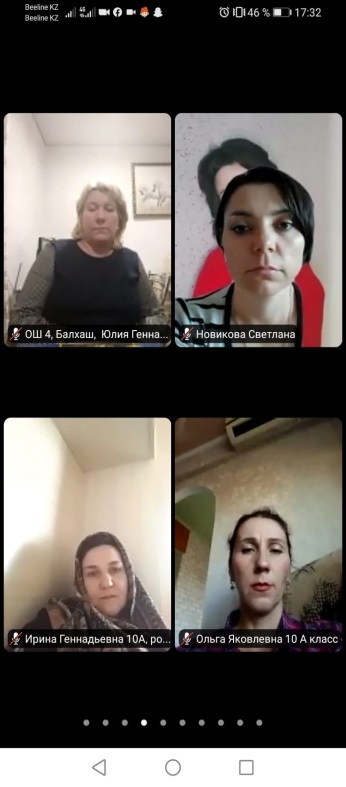 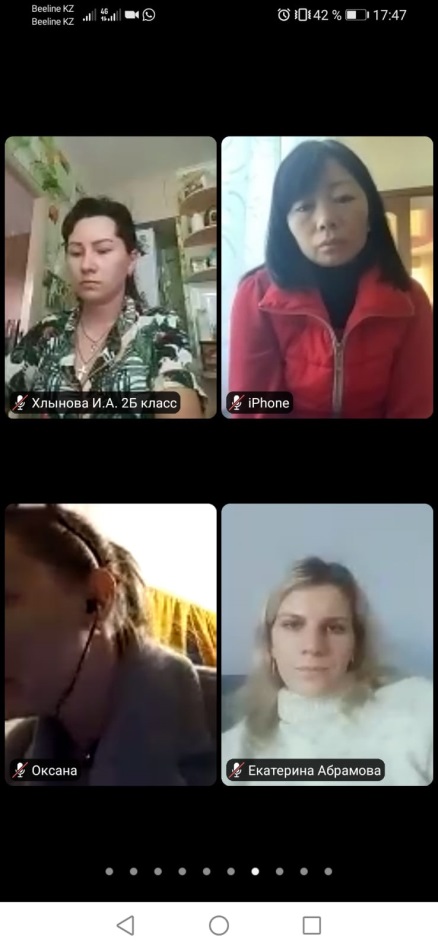 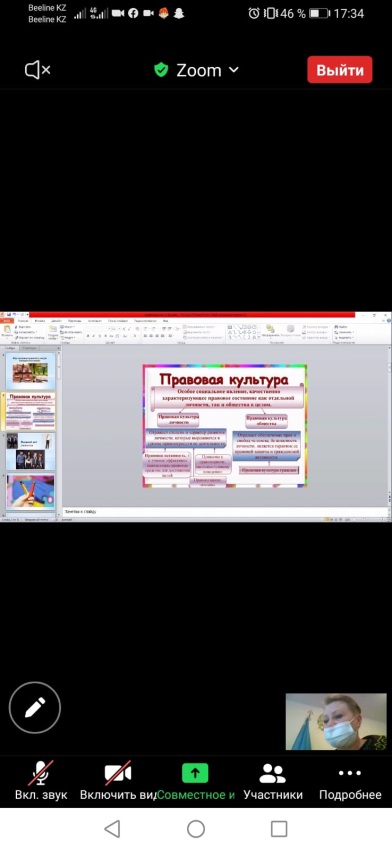 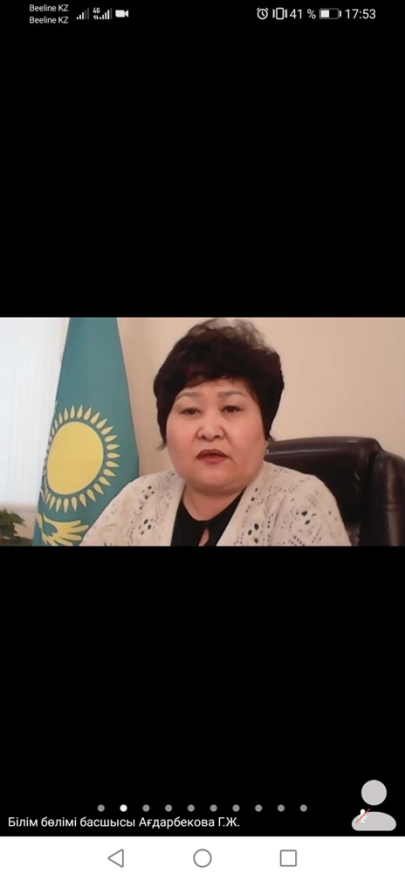 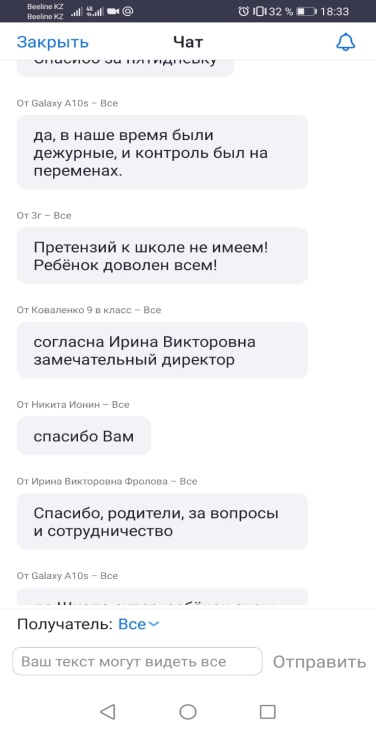 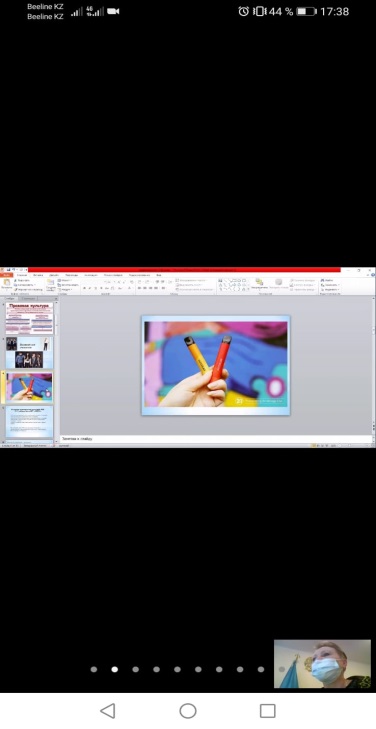 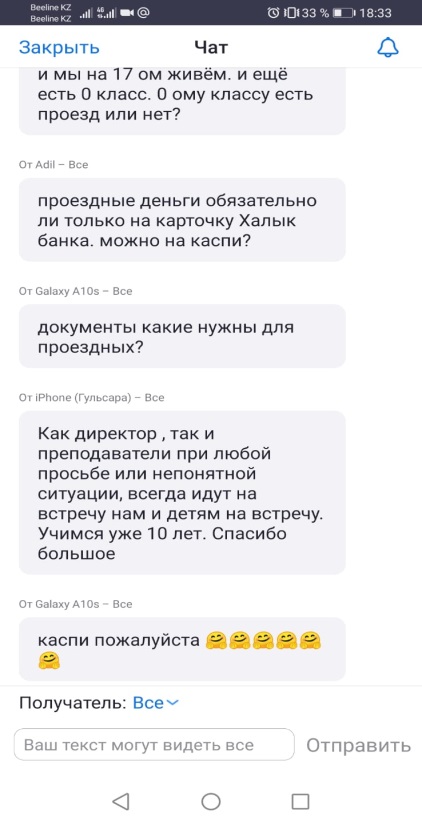 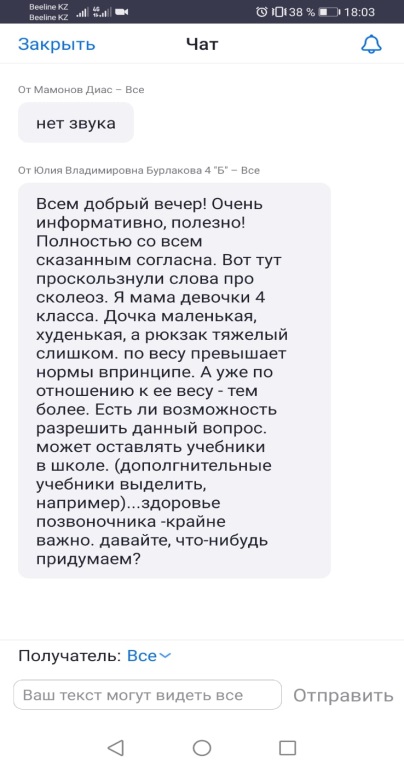 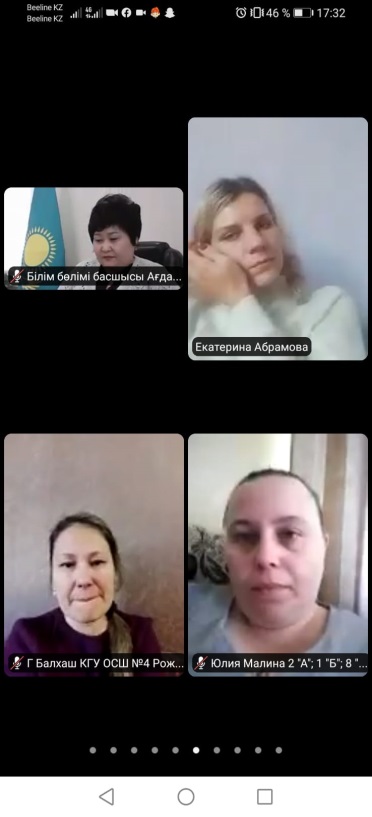 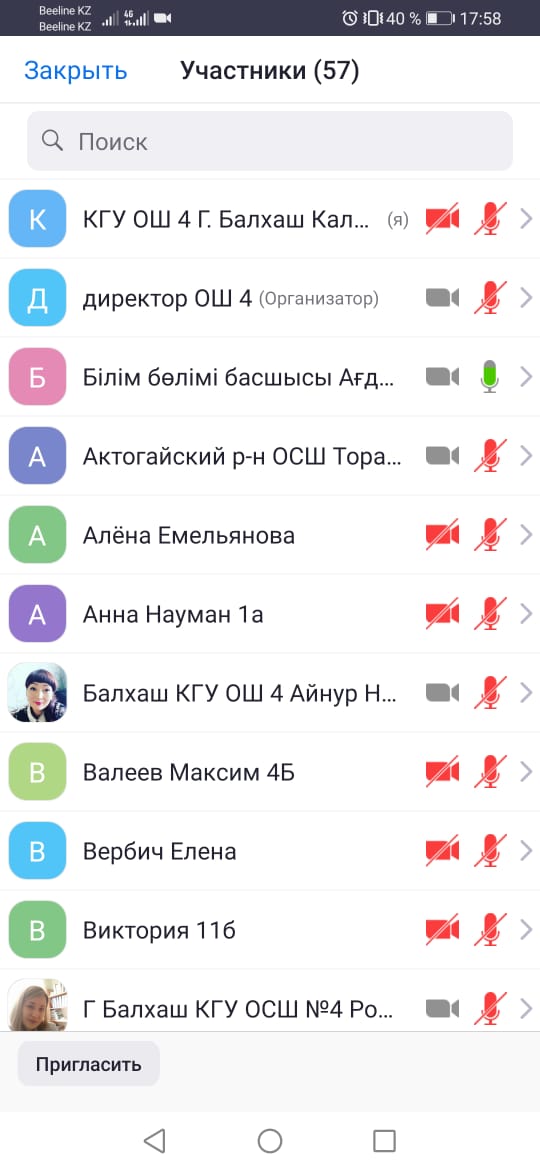 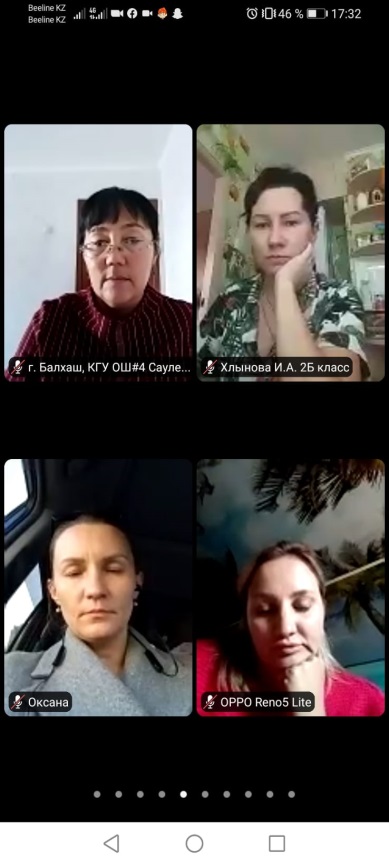 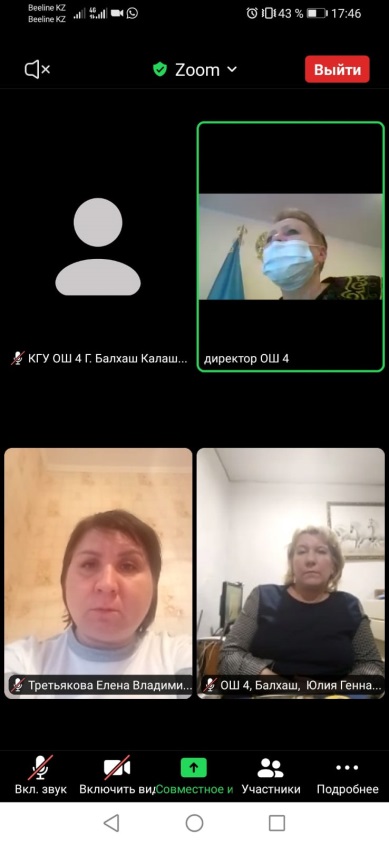 